SUMMARY DRILL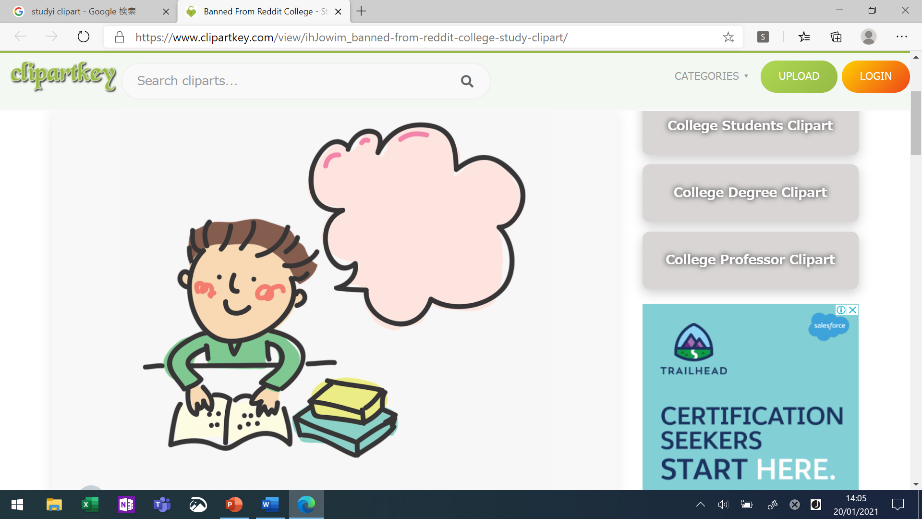 Recap grammar and actively use English.　比較級 ( ~er / more) Write two sentences ________________________________________________________________________________________________________________________________________________________　最上級　( ~est / most) Write two sentences ________________________________________________________________________________________________________________________________________________________と同じくらい～ (as ~ as) Write two sentences ________________________________________________________________________________________________________________________________________________________Name (                                                              ) Class (  ) No (  ) QuestionMEFRIENDWhich is cuter, a frog or a panda?Which is more delicious, natto or tofu? Which is more difficult, learning a new language or knowing every kanji? Which is easier, sleeping for 24 hours or staying awake for 24 hours?_________________________________________________________QuestionMEFRIENDWhat subject is the most useful to study? What subject is the most interesting to study?Where is the best place to visit in Japan? What is the sweetest fruit?_________________________________________________________QuestionMEFRIENDWhat is as strong as a lion?What is as delicious as pizza? Who is as tall as I am?_________________________________________________________